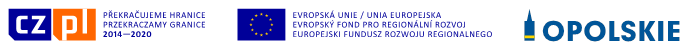 Opis Przedmiotu Zamówienia 
na wykonanie fotografii w ramach projektu pn. „Mobilny przewodnik po województwie opolskim oraz kraju ołomunieckim (E-Turysta)”Wykonawca powinien przekazać po min. 5 zrobionych przez siebie i wybranych zdjęć każdego z obiektów/miejsc/atrakcji wskazanych w załączniku nr 1. Zdjęcia mogą być zrobione zarówno w porze dziennej, jak i nocnej (jeśli obiekt/miejsce posiada oświetlenie nocne). Przygotowanie bazy zdjęć:Zdjęcia powinny zostać pogrupowane w katalogi. Każdy katalog powinien zostać podpisany nazwą danej atrakcji/obiektu. W każdym katalogu znajdzie się 5 wybranych zdjęć danej atrakcji, plik tekstowy (txt) opisujący poszczególne zdjęcia: fotografowany obiekt, data wykonania oraz szczegóły, a także jego skrócony opis. Zdjęcia odpowiednio opisane, powinny zostać dostarczone Zamawiającemu na serwer FTP w formacie *.tiff oraz *.jpg w rozdzielczości minimum 5000x3333 pikseli (minimum 300 dpi).Sesje fotograficzne – standardowe /lotnicze. Na pojedynczą sesję fotograficzną składać się będzie wykonanie zdjęć obiektów (ujęcia z zewnątrz i ujęcia wnętrz), miejsc, atrakcji. Wykonawca dokona obróbki każdego z wybranych zdjęć w profesjonalnym programie do obróbki zdjęć (korekta kadru, ewentualna zmiana kolorystki, retusz oraz wszelkie zabiegi związane z edycją komputerową fotografii, które pozytywnie wpływają na poprawę jakości i atrakcyjności zdjęcia).Sesje 360°/panoramy sferyczne, tj. zdjęcia lotnicze wykonywane z dronu lub wysokiego masztu, obejmujące cały otaczający widok wokół aparatu i które wykonywane są za pomocą aparatu z obiektywem typu rybie oko. Zdjęcia te można oglądać w każdym kierunku, także w górę i w dół. Można je wykonać na zewnątrz (np. centrum miasta, infrastruktura drogowa, boisko sportowe, obiekty turystyczne), jak również wewnątrz obiektu (np. wysoka hala). Wymagania techniczne zamówienia:1. Zdjęcia powinny być wykonane w formacie tiff i jpg o parametrach: rozdzielczość minimum 300 dpi,rozmiar minimum 5000 x 3333 pikseliWykonane przez fotografa zdjęcia ma cechować artyzm, powinny odznaczać się siłą wyrazu, pobudzać wyobraźnię i powinna cechować je różnorodność. Zdjęcia muszą wzbudzić emocje, zainteresować szczegółem, przyciągnąć wzrok odbiorcy. Zamawiający preferuje zdjęcia wykonane różnymi technikami, z zastosowaniem filtrów do zdjęć, np. filtry UV, polaryzacyjne (filtry fotograficzne umożliwiają wykonanie zdjęcia w trudnych warunkach, poprawiają kontrast, kolor, podkreślają to co najważniejsze w kadrze), bliższe i dalsze plany, efektowne szczegóły oraz różnych typów obiektywów fotograficznych. Przez typy obiektywów Zamawiający rozumie obiektywy stałoogniskowe (np. makro, standard, portretowe, rybie oko), zmiennoogniskowe (zoomy), czy inne specjalne rodzaje obiektywów fotograficznych.Wykonawca zobowiązany jest zwrócić szczególną uwagę, aby zdjęcia nie posiadały elementów zakłócających estetykę i kompozycję ujęć, takich jak np. kosze na śmieci, przypadkowe banery reklamowe, toalety, wulgarne napisy, samochody zasłaniające budynki itpAutorskie prawa majątkowe:Wykonawca w ramach realizacji przedmiotu zamówienia przeniesie na Zamawiającego autorskie prawa majątkowe do wykonanego dzieła tj. do wszystkich zdjęć (w każdej formie utrwalenia) przekazanych Zamawiającemu w ramach umowy, na czas nieokreślony, na wszystkich polach eksploatacji, a w szczególności na tych, które zostały wymienione w art. 50 oraz 74 ust. 4 Ustawy z dnia 9 lutego 1994 r. o prawie autorskim i prawach pokrewnych. W szczególności Zamawiający uzyska prawo do nieograniczonego korzystania, rozporządzania, powielania, udostępniania innym osobom, wprowadzania do pamięci komputera, rozpowszechniania, w tym wprowadzania do obrotu oraz publicznego prezentowania dzieła. Wykonawca zezwoli Zamawiającemu na wykonywanie praw zależnych, o których mowa w art. 2 ww. ustawy. Wzór zgody na wykorzystanie wizerunku i przetwarzanie danych osobowych, stanowi załącznik do Umowy.Przetwarzający będzie zobowiązany do zabezpieczenia Danych Osobowych poprzez stosowanie odpowiednich środków technicznych i organizacyjnych zapewniających adekwatny stopień bezpieczeństwa odpowiadający ryzyku związanemu z przetwarzaniem danych osobowych, o których mowa w art. 32 RODO.Termin przygotowania:Przygotowanie całości opisów wraz z korekta językową w terminie 4 miesięcy od daty podpisania umowy. Wykonawca w terminie 1 miesiąca przekaże Zamawiającemu zdjęcia minimum 100 obiektów/miejsc/atrakcji (tj. minimum 500 zdjęć).  Sposób współpracy z wykonawcą:Wykonawca oraz Zamawiający wyznaczą osoby odpowiedzialne za kontakty robocze pomiędzy stronami (m.in. udzielanie wskazówek, zgłaszanie uwag/zmian/korekt, akceptowanie projektów graficznych). Kontakty robocze pomiędzy stronami będą odbywać się telefonicznie i/lub drogą elektroniczną. Wykonawca przekaże na serwer FTP zamawiającego zdjęcia przygotowane zgodnie z OPZ. Każde ze zdjęć będzie posiadać nazwę obiektu/miejsca/atrakcji.Zamawiający ma prawo do zgłaszania uwag do przedstawionych przez Wykonawcę zdjęć każdorazowo w terminie 3 dni roboczych, a Wykonawca ma obowiązek każdorazowo je wprowadzić w terminie 7 dni roboczych. Uwagi będą przekazywane telefonicznie i/lub e-mailowo.Zamawiający zastrzega sobie również prawo do odrzucenia proponowanych zdjęć i otrzymania nowego opisu uwzględniającego przekazane przez niego uwagi. W ciągu 2 dni roboczych od wprowadzenia wszystkich uwag, zmian i korekt, Zamawiający dokona ostatecznej akceptacji zdjęć.Odbiór przeprowadzony będzie co miesiąc na podstawie protokołów zdawczo-odbiorczych, zgodnie z liczbą zatwierdzonych zdjęć.Składanie ofert:Wykonawca przedstawi Zamawiającemu ofertę wraz z wykazem cen jednostkowych dla zdjęć. 